4-й класс. ОРКСЭ. Основы православной культуры.Урок № 13.Тема: Золотое правило нравственности. Наглядность (дополнительный материал)Слова учителя1-й этап. Организационный (1 минута)1-й этап. Организационный (1 минута)2-й этап. Постановка цели и задач урока. Мотивация учебной деятельности (7 минут)2-й этап. Постановка цели и задач урока. Мотивация учебной деятельности (7 минут)2.1. На доске (экране):Тема урока: «Золотое правило нравственности».В дальнейшем на доске (экране) в течение урока появляются значимые слова по мере знакомства с каждым из них (учащиеся записывают их определения в свой словарик в конце тетради):На доске (экране):ЗОЛОТОЕ ПРАВИЛО ЭТИКИРАВНОДУШИЕОСУЖДЕНИЕ2.1. Вводная беседа.- Тема нашего урока – «Золотое правило нравственности». Если правило называют «золотым» - это значит, какое оно? Ценное или не очень? Вечное или преходящее? Главное или второстепенное? Это самое главное правило человеческих отношений. Познакомимся с ним поближе.3-й этап. Основная часть. Усвоение новых знаний (25 минут)3-й этап. Основная часть. Усвоение новых знаний (25 минут)3.1. Работа с текстом.С одним путником произошла такая история. Он долго брёл по тайге, мучимый голодом. Кругом лежал снег, холод пронизывал до самых костей. На своём пути он не нашёл никаких следов жилья. Ему так хотелось хоть немного отдохнуть, но боязнь замерзнуть заставляла идти дальше. Неужели не встретится никто, кто бы помог, впустил в дом, согрел и накормил? Кругом лежала тайга без конца и края, снег да лёд...И вдруг как чудо — перед ним избушка. Путник постучал, но никто ему не ответил. Дверь была не заперта, и он вошёл. В избе никого не было, но там он увидел всё необходимое, чтобы поесть и согреться: консервы, печь, наколотые сухие дрова, бересту для растопки, спички. Он набросился на еду, утолил жажду, растопил печь и мгновенно уснул.Когда отдохнувший путник проснулся, уже рассвело. В избушке ещё было тепло, хотя огонь в печи уже погас. В углу комнаты стоял топор. Мелькнула мысль: а не прихватить ли его с собой, ведь он может пригодиться. Но топор как бы говорил: наруби новых дров, оставь другому замерзающему, такому же, каким ты был вчера. Помоги ему набраться новых сил. Ты не должен уйти просто так. Ты должен подумать о другом — жаждущем, голодающем, замерзающем. Кто-то построил дом, чтобы ты согрелся и был спасён от гибели. Вот топор. У тебя теперь есть силы. Иди, поработай для другого, которого ты даже не знаешь и никогда не увидишь... Таков неписаный закон таёжных охотников.Таков и закон жизни: «Кто-то согрел тебя, согрей и ты!»Борис Ганаго «Будем как дети»В словарь:Золотое правило этики:«Итак во всем, как хотите, чтобы с вами поступали люди, так поступайте и вы с ними» (Матф.7:12)3.1. Работа с текстом.- Попробуйте сформулировать золотое правило этики, прочитав рассказ.Обсуждение в классе.А теперь послушайте, как об этом говорится в Евангелии.В словарь:Золотое правило этики:«Итак во всем, как хотите, чтобы с вами поступали люди, так поступайте и вы с ними» (Матф.7:12)3.2. На доске (экране):Фильм https://www.youtube.com/watch?v=KK0f1I4HWn0 3.2. Понравился ли вам фильм? Чем? Что особенно тронуло вас? Сформулируйте основную мысль фильма (Добро возвращается к человеку).3.3. Собака яростно лаяла, припадая на передние лапы. Прямо перед ней, прижавшись к забору, сидел маленький взъерошенный котёнок. Он широко раскрывал рот и жалобно мяукал. Неподалёку стояли два мальчика и ждали, что будет. В окно выглянула женщина и поспешно выбежала на крыльцо.Она отогнала собаку и сердито крикнула мальчикам:– Как вам не стыдно!– А что – стыдно? Мы ничего не делали! – удивились мальчики.– Вот это и плохо! – ответила женщина.В. Осеева «Плохо»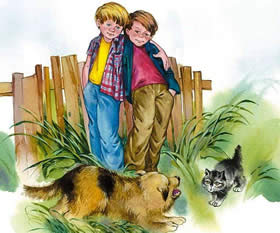 3.3. Задание. Работа с текстом.- Вспомните золотое правило, о котором мы сегодня говорили.- Прочитайте рассказ и сделайте вывод, что часто мешает человеку следовать этому золотому правилу? (Равнодушие).Получается, грехом является не только недоброе действие, но и бездействие, равнодушие.Самая страшная фраза: «Это не мои проблемы…»3.4.3.4. Подумайте, каким могло бы быть продолжение этих фраз? (работа в парах).3.5. Чтение текста из Евангелия.«Не судите, да не судимы будете, ибо каким судом судите, таким будете судимы; и какою мерою мерите, такою и вам будут мерить. И что ты смотришь на сучок в глазе брата твоего, а бревна в твоем глазе не чувствуешь? Или как скажешь брату твоему: “дай, я выну сучок из глаза твоего”, а вот, в твоем глазе бревно? Лицемер! вынь прежде бревно из твоего глаза и тогда увидишь, как вынуть сучок из глаза брата твоего» (Евангелие от Матфея, 7, 1-5).3.6. Задание на соответствие.«Сучок в глазе брата твоего» – это… «Бревно в твоём глазе» – это...Лицемер – это человек, который…плохие поступки других людейтвои плохие поступкиосуждает других, не замечая собственных ошибок3.5. Что еще мешает следовать этому правилу?Прочитайте текст Евангелия. Попробуйте сформулировать, что ее мешает следовать золотому правилу?Обсуждение.- Господь предостерегает людей от осуждения ближних. 3.6. Давайте попробуем соотнести евангельские выражения с их значением.Задание на соответствие.Соотнесите фразы в левой и правой части таблицы.Беседа после задания: - Хочется ли мне, чтобы меня осуждали, сплетничали про меня? Нет, никому не хочется. Если человек так поступает, это значит, что он:1) забыл о совести, о сострадании к ближним 2) не замечает своих недостатков3) вредит своей душе злыми словами и высокомерием…Нет, я себе такого не желаю. А если себе не желаю, то и к другим не стоит так относиться.Оказывается, человек и его дурной поступок – не одно и то же… Нужно жалеть согрешившего и ненавидеть грех. Учитель читает рассказ.Эта история случилась со мной на днях, когда я ездила из Оптиной Пустыни в Козельск. Пришла пора возвращаться в монастырь. А день уже заканчивается, маршрутки перестают ходить. Вот и в Оптину последняя по расписанию пошла. Бегу я за ней, а сумка тяжёлая. И не успела. Можно и пешком, конечно, дойти, но вот поклажа моя… Да и устала под конец дня… Подходит рейсовая маршрутка, которая по городу ездит. Пустая почти. Сажусь я в неё и спрашиваю: «А вот только что Оптинская маршрутка ушла. Мы её не догоним на какой-нибудь из городских остановок?»  Водитель угрюмо так цедит сквозь зубы: «Не, не догоним». Достаёт из кармана сотовый телефон и начинает кому-то названивать. «Ну, – думаю, – конечно, если ты во время движения своей маршрутки ещё и по телефону будешь лясы точить, то точно не догоним». А он так спокойно чего-то там болтает. Сижу я и злюсь на саму себя, что на маршрутку опоздала, на погоду дождливую, слякотную. На здоровяка невежливого. Хотя знаю, что злиться – смысла нет.  И осуждать ведь – тоже нельзя… Маршрутка наконец-то с места сдвинулась. Здоровяк наболтался. Едем. Смотрю в окошко: луч солнечный сквозь тучи пробился. Ура! Дождь кончается! Хорошо-то как!  Подъезжаем мы к остановке. Тут здоровяк ко мне оборачивается и говорит: «Догнали мы Оптинскую маршрутку. Пересаживайтесь». Вот здорово-то! Я быстро пересаживаюсь в Оптинскую маршрутку. Она тоже полупустая. Протягиваю водителю деньги. А он спрашивает: «Ну что, чуть не опоздали?» Я улыбаюсь в ответ: «Да, я уж настроилась пешком идти. Вот погода только сырая да сумка тяжёлая».  А водитель, парнишка молодой, улыбается мне и говорит: «Да, пришлось бы вам пешком топать, если б не друг мой, водитель городской маршрутки, на которой вы ехали. Он мне позвонил и попросил притормозить немножко на остановке. Говорит: «Тут пассажирка одна к тебе опоздала. С сумкой большой такой. Ты уж её подожди, ладно? Жалко сестрёнку». Я и притормозил».  Вот тебе и здоровяк угрюмый! Сестрёнкой меня назвал… Ольга Рожнёва, в сокращении Работа в тетрадях.- Послушайте рассказ о том, какую ошибку может совершить осуждающий человек.Обсуждение.- Придумайте вопросы к тексту.Этап закрепления.Тест.Поступай с людьми так, как они того заслуживаютПоступай с людьми так, как они поступают с тобойПоступай с людьми так, как хотел бы, чтобы они поступали с тобой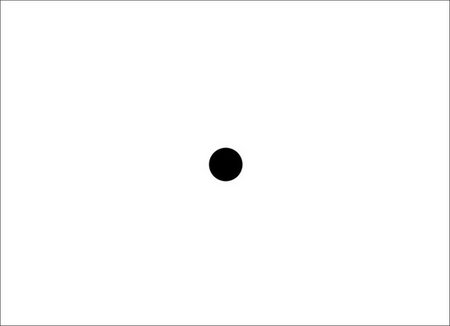 Тест.Подчеркни выражение, которое соответствует золотому правилу нравственности (этики) в православной нравственной культуре, традиции.Поступай с людьми так, как они того заслуживаютПоступай с людьми так, как они поступают с тобойПоступай с людьми так, как хотел бы, чтобы они поступали с тобойУчитель инсценирует притчу о точке.Один старец призвал однажды своих учеников и показал им лист чистой бумаги, в середине которого стояла черная точка.- Что вы здесь видите? – спросил старец.- Точку, – ответил один.- Черную точку, – подтвердил другой.- Жирную черную точку, – уточнил третий.И тогда их любимый учитель опечалился.- Скажи нам, что мы сказали не так? – удивились ученики.- Вы увидели только черную точку, и никто не заметил чистого белого листа...4-й этап. Подведение итогов (12 минут)4-й этап. Подведение итогов (12 минут)4.1. - Соедини библейские выражения и соответствующие им по смыслу русские пословицы.4.1. - Давайте вспомним золотое правило:Для того, чтобы другие люди нас любили, прощали, не осуждали, помогали нам,нужно, чтобы мы сами  любили, прощали, не осуждали, помогали им.Соедини библейские выражения и соответствующие им по смыслу русские пословицы.